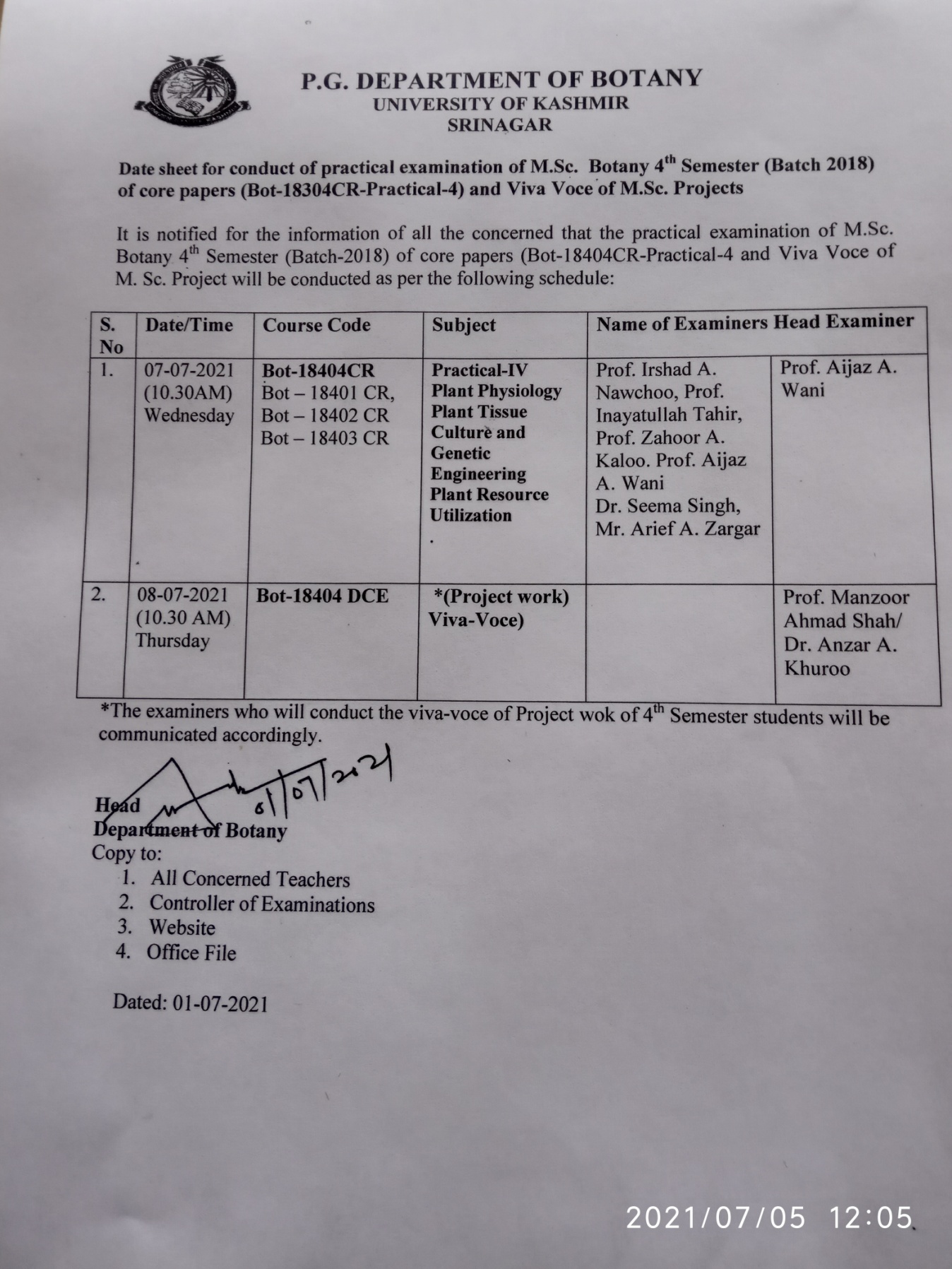 Sub: Authorization for Expert Committee pertaining to Upgradation of   Ms. Anees Un Nisa (CSIR -JRF) from JRF to SRF.In the light of the subject captioned above, the following committee may be authorized for the assessment of research work pursued by Ms. Anees Un Nisa so that she could be upgraded from JRF to SRF as per rules.Prof. Abdul Hamid Wani                                                     Head, Department of BotanyUniversity of Kashmir, SgrDr.  Mushtaq RasoolCollege of Temperate SericultureSheri-Kashmir University of Science and TechnologyMirgund PattanProfessor Ali AnwarDivision of plant pathologySheri-Kashmir University of Science and TechnologyShalimar campus srinagarDr. M. Ayoob MantooProfessor and HeadDivision of EntomologyFaculty of Agriculture SKUAST-KashmirWadura campus Sopore      Head      Department of Botany     Dean     School of Biological science	Dean ResearchSub: Authorization for Expert Committee pertaining to Extension for 5th year of Zeenat Ismail. (SRF Fellow)In the light of the subject captioned above, the following committee may be authorized for the assessment of research work pursued by Zeenat Ismail so that she could be given extension for 5th year as per rules.Prof. Abdul Hamid Wani                                                     Head, Department of BotanyUniversity of Kashmir, SgrDr. M. Ayoob MantooProfessor and HeadDivision of EntomologyFaculty of Agriculture SKUAST-KashmirWadura campus Sopore Dr.  Mushtaq RasoolCollege of Temperate SericultureSheri-Kashmir University of Science and TechnologyMirgund PattanProfessor Ali AnwarDivision of plant pathologySheri-Kashmir University of Science and TechnologyShalimar campus srinagar      Head      Department of Botany      Dean ResearchSub: Authorization for Expert Committee pertaining to Upgradation of   Mr Showkat Nissar (UGC-CSIR -JRF) from JRF to SRF.In the light of the subject captioned above, the following committee may be authorized for the assessment of research work pursued by Showkat Nissar so that he could be upgraded from JRF to SRF as per rules.Prof. Abdul Hamid Wani                                                     Head, Department of BotanyUniversity of Kashmir, SgrProf. Showkat AraHeadDivision of Environmental ScienceSKUAST-KashmirProf .Mohammad Abu Bakar SiddiqueDean Student welfareSKUAST-KashmirProf. Farooq Ahmad LoneEx- HeadDivision of Environmental ScienceSKUAST-Kashmir	 Supervisor      Head      Department of Botany     Dean     School of Biological science	Dean Research